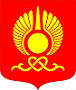 РОССИЙСКАЯ ФЕДЕРАЦИЯРЕСПУБЛИКА ТЫВАХУРАЛ ПРЕДСТАВИТЕЛЕЙ ГОРОДА КЫЗЫЛАРЕШЕНИЕОт «20» июня 2018 года                     г. Кызыл                                                 № 415О внесении изменений в Положение о муниципальной службев городском округе «Город Кызыл Республики Тыва»В целях приведения Положения о муниципальной службе в городском округе «Город Кызыл Республики Тыва», утвержденного решением Хурала представителей г. Кызыла от 8 сентября 2009 г. № 144, в соответствие с Федеральным законом от 2 марта 2007 г. № 25-ФЗ «О муниципальной службе в Российской Федерации», пунктом 1 статьи 124 Федерального закона от 23 июля 2008 г. № 160-ФЗ «О внесении изменений в отдельные законодательные акты Российской Федерации в связи с совершенствованием осуществления полномочий Правительства Российской Федерации», статьей 51 Федерального закона от 25 ноября 2013 г. № 317-ФЗ «О внесении изменений в отдельные законодательные акты Российской Федерации и признании утратившими силу отдельных положений законодательных актов Российской Федерации по вопросам охраны здоровья граждан в Российской Федерации», Федеральным законом от 21 октября 2011 г. № 288-ФЗ «О внесении изменений в статью 13 Федерального закона «О муниципальной службе в Российской Федерации», подпунктом «а» пункта 2 статьи 20 Федерального закона от 21 ноября 2011 г. № 329-ФЗ «О внесении изменений в отдельные законодательные акты Российской Федерации в связи с совершенствованием государственного управления в области противодействия коррупции», пунктом 3 статьи 2 Федерального закона от 30 июня 2016 г. № 224-ФЗ «О внесении изменений в Федеральный закон «О государственной гражданской службе Российской Федерации» и Федеральный закон «О муниципальной службе в Российской Федерации», статьей 3 Федерального закона от 26 июля 2017 г. № 192-ФЗ «О внесении изменений в отдельные законодательные акты Российской Федерации», во исполнение протеста прокурора г. Кызыла от 4 мая 2018 г. № 13-688в-2018, Хурал представителей города Кызыла РЕШИЛ:Внести в Положение о муниципальной службе в городском округе «Город Кызыл Республики Тыва», утвержденное решением Хурала представителей г. Кызыла от 8 сентября 2009 г. № 144 (Бюллетень органов городского самоуправления г. Кызыла, 2010, № 4, 19 марта; «Кызыл неделя», 2011, № 50, 9 - 15 декабря; 2012, № 39, 28 сентября - 4 октября; 2015, № 5, спецвыпуск, 26 июня; 2017, 28 июня, 13 октября; официальный интернет-сайт органов местного самоуправления г. Кызыла - http://mkyzyl.ru, 2018, 6 марта), следующие изменения: в статье 13:а) в части 1:- пункты 4 и 5 изложить в следующей редакции:«4) наличия заболевания, препятствующего поступлению на муниципальную службу или ее прохождению и подтвержденного заключением медицинской организации. Порядок прохождения диспансеризации, перечень таких заболеваний и форма заключения медицинской организации устанавливаются уполномоченным Правительством Российской Федерации федеральным органом исполнительной власти;5) близкого родства или свойства (родители, супруги, дети, братья, сестры, а также братья, сестры, родители, дети супругов и супруги детей) с главой муниципального образования, который возглавляет местную администрацию, если замещение должности муниципальной службы связано с непосредственной подчиненностью или подконтрольностью этому должностному лицу, или с муниципальным служащим, если замещение должности муниципальной службы связано с непосредственной подчиненностью или подконтрольностью одного из них другому»;- дополнить пунктом 10 следующего содержания:«10) признания его не прошедшим военную службу по призыву, не имея на то законных оснований, в соответствии с заключением призывной комиссии (за исключением граждан, прошедших военную службу по контракту) - в течение 10 лет со дня истечения срока, установленного для обжалования указанного заключения в призывную комиссию соответствующего субъекта Российской Федерации, а если указанное заключение и (или) решение призывной комиссии соответствующего субъекта Российской Федерации по жалобе гражданина на указанное заключение были обжалованы в суд, - в течение 10 лет со дня вступления в законную силу решения суда, которым признано, что права гражданина при вынесении указанного заключения и (или) решения призывной комиссии соответствующего субъекта Российской Федерации по жалобе гражданина на указанное заключение не были нарушены.»;б) часть 1.1 после слов «дети супругов» дополнить словами «и супруги детей».2. Опубликовать настоящее решение на официальном сайте органов местного самоуправления городского округа «Город Кызыл Республики Тыва».3. Настоящее решение вступает в силу со дня его опубликования и распространяет свое действие на правоотношения, возникшие с момента вступления в законную силу соответствующих изменений в статье 13 Федерального закона от 2 марта 2007 г. № 25-ФЗ «О муниципальной службе в Российской Федерации».4. Мэрии г. Кызыла обеспечить приведение своих нормативных правовых актов в соответствие с действующим законодательством и настоящим решением.5. Контроль за исполнением настоящего решения возложить на Комитет по правовой политике, регламенту и общественной безопасности Хурала представителей г. Кызыла и мэрию г. Кызыла.Глава города Кызыла – ПредседательХурала представителей г. Кызыла       	                                                 Д.И. Оюн